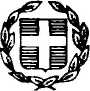 ΘΕΜΑ: Ανάθεση της εκπαιδευτικής εκδρομής των μαθητών της Α’ τάξης του 11ου ΓΕΛ Ηρακλείου στο Ρέθυμνο. Σύμφωνα με την Υ.Α. 20883/ΓΔ4/12-02-2020 (ΦΕΚ 456/τ.Β’/13-02-2022), ανακοινώνεται ότι  το 11ο Γενικό Λύκειο Ηρακλείου, μετά τη σχετική προκήρυξη και την αξιολόγηση των προσφορών από την αρμόδια επιτροπή, ανέθεσε τη διοργάνωση της εκπαιδευτικής εκδρομής των μαθητών της Α’ τάξης του Λυκείου μας στο Ρέθυμνο, στο ταξιδιωτικό γραφείο Travellink (Βασιλική Ψαρού - Νίκος Μπαγκάκης) κρίνοντας την προσφορά αυτή ως: απόλυτα σύμφωνη με τις προϋποθέσεις της σχετικής πρόσκλησης εκδήλωσης ενδιαφέροντος, την πλέον συμφέρουσα οικονομικά.Συνολικά κατατέθηκαν στη διεύθυνση του Σχολείου (στο e-mail του σχολείου), προσφορές από 3 (τρία) ταξιδιωτικά γραφεία.Κ. TRAVEL (Β. ΚΟΚΟΛΑΚΗΣ & ΣΙΑ ΟΕ) (Αρ. Πρωτ.:634/03-04-2024) (450€ ανά λεωφορείο)Travellink (Βασιλική Ψαρού Νίκος Μπαγκάκης) (Αρ. Πρωτ.:635/03-04-2024) (400€ ανά λεωφορείο)Βασσάλος Ιωάννης (ΤΟΕΜ) (Αρ. Πρωτ.:636/03-04-2024)  (440€ ανά λεωφορείο).Υπενθυμίζεται ότι, βάσει της παραγράφου 2 του άρθρου 14 της προαναφερθείσας υπουργικής απόφασης, η προθεσμία για πιθανές ενστάσεις λήγει την Δευτέρα 08/04/2024 και ώρα 13:00, οπότε και θα πρέπει να έχουν υποβληθεί στο γραφείο της διεύθυνσης του σχολείου.Παρακαλούμε για τις δικές σας ενέργειες.Ο Διευθυντής	Εμμανουήλ Μ. Θεοδωρομανωλάκης	       				M.Sc. Ηλεκτρολόγος Μηχανικός ΠΕ 83/ΠΕ 86